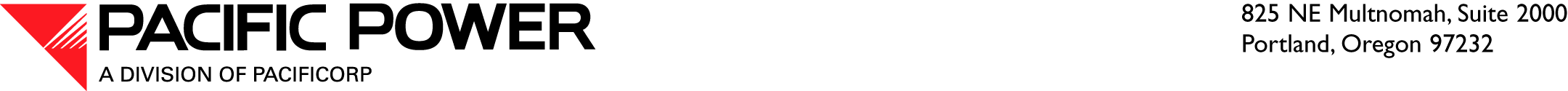  April 22, 2010 ELECTRONIC FILING OVERNIGHT DELIVERY Utilities and Transportation Commission
  98504-7250Attention:	David W. Danner
		Executive Director and SecretaryRE:	Affiliated Interest Filing for PacifiCorpDear Mr. Danner:	Pursuant to the provisions of RCW 80.16.020 and  480-100-245, PacifiCorp, d.b.a. Pacific Power (“Company”), files one verified copy of the License for Electric Supply Line Across or Along Railway Property (“License”) between PacifiCorp, and BNSF Railway Company (“BNSF”), Contract No. 10-3007, a copy of which is included as Attachment A. PacifiCorp is a wholly-owned indirect subsidiary of MidAmerican Energy Holdings Company (“MEHC”). MEHC is a subsidiary of Berkshire Hathaway, Inc. Berkshire Hathaway, Inc., recently purchased all shares of common stock interest in BNSF in a merger that closed February 12, 2010. The Company became informed of Berkshire Hathaway, Inc.’s, interest in BNSF in April 2007, when Berkshire Hathaway, Inc., acquired enough BNSF common stock to approximate a 10.9 percent ownership interest. RCW 80.16.020 includes in its definition of “affiliated interest,” “every corporation five percent or more of whose voting securities are owned by any person or corporation owning five percent or more of the voting securities of such public service company or by any person or corporation in any such chain of successive ownership of five percent or more of voting securities.” Therefore, Berkshire Hathaway, Inc.’s ownership interest in BNSF creates an affiliated interest.	The License allows the Company to construct facilities for electric service across and along certain BNSF property at or near BNSF’s station of Union Gap in Yakima County, Washington. These facilities are necessary to provide new service to a customer and BNSF’s tracks must be crossed to provide that service. The term of the license will be 10 years. Without the License, the Company’s ability to provide adequate, safe and reliable service to its customers would be diminished.	The Company will pay a $3,500 fee to BNSF for the License. BNSF offers two types of licenses for use of BNSF railroad property. The first type allows for the crossing of BNSF railroad tracks. BNSF charges a set fee for this type of license. The second type allows for the use of BNSF property running alongside railroad tracks. BNSF uses a standard formula for calculating the fee for this type of license. Because the License covers Company facilities that cross BNSF railroad tracks, the set fee applies. This is BNSF’s standard practice for developing the fee for all licenses of this type. Additionally, the Company will pay a total of $600.00 as a processing fee for the License application and a fee of $800 for Railroad Protective Liability Insurance, which is required by BNSF.  These are the standard rates and fees BNSF charges for applications of this type. 	Obtaining the License is in the public interest because it allows the Company to construct facilities necessary to provide electric service and to meet its obligation to provide safe and reliable electric service. Not having the License would require the Company to redesign or relocate its facilities, adding considerable expense to the cost of providing electric service. As the property owner, BNSF is the only entity that can provide this License to the Company. 	Also included with this filing is a notarized verification from Natalie L. Hocken, Vice President and General Counsel, PacifiCorp, regarding the License. Please do not hesitate to contact me if you have any questions.Sincerely,Andrea L. KellyVice President, RegulationPacific PowerEnclosures AFFILIATED INTEREST FILINGLICENSE FOR ELECTRIC SUPPLY  ACROSS OR ALONG RAILWAY PROPERTY AFFILIATED INTEREST FILINGVERIFICATIONVERIFICATIONI, _______________________________, am an officer of PacifiCorp and am authorized to make this verification on its behalf. Based on my personal knowledge about the attached License for Electric Supply Line Across or Along Railway Property, I verify that the License for Electric Supply Line Across or Along Railway Property is a true and accurate copy of the original.I declare upon the penalty of perjury, that the foregoing is true and correct.Executed on ___________ __, 2010 at Portland, Oregon. ____________________________________Natalie L. Hocken				Vice President and General Counsel		Subscribed and sworn to me on this ___ day of _______, 2010.____________________________________Notary Public for 			My Commission expires: _______________